Deutsches Rettungsschwimmabzeichen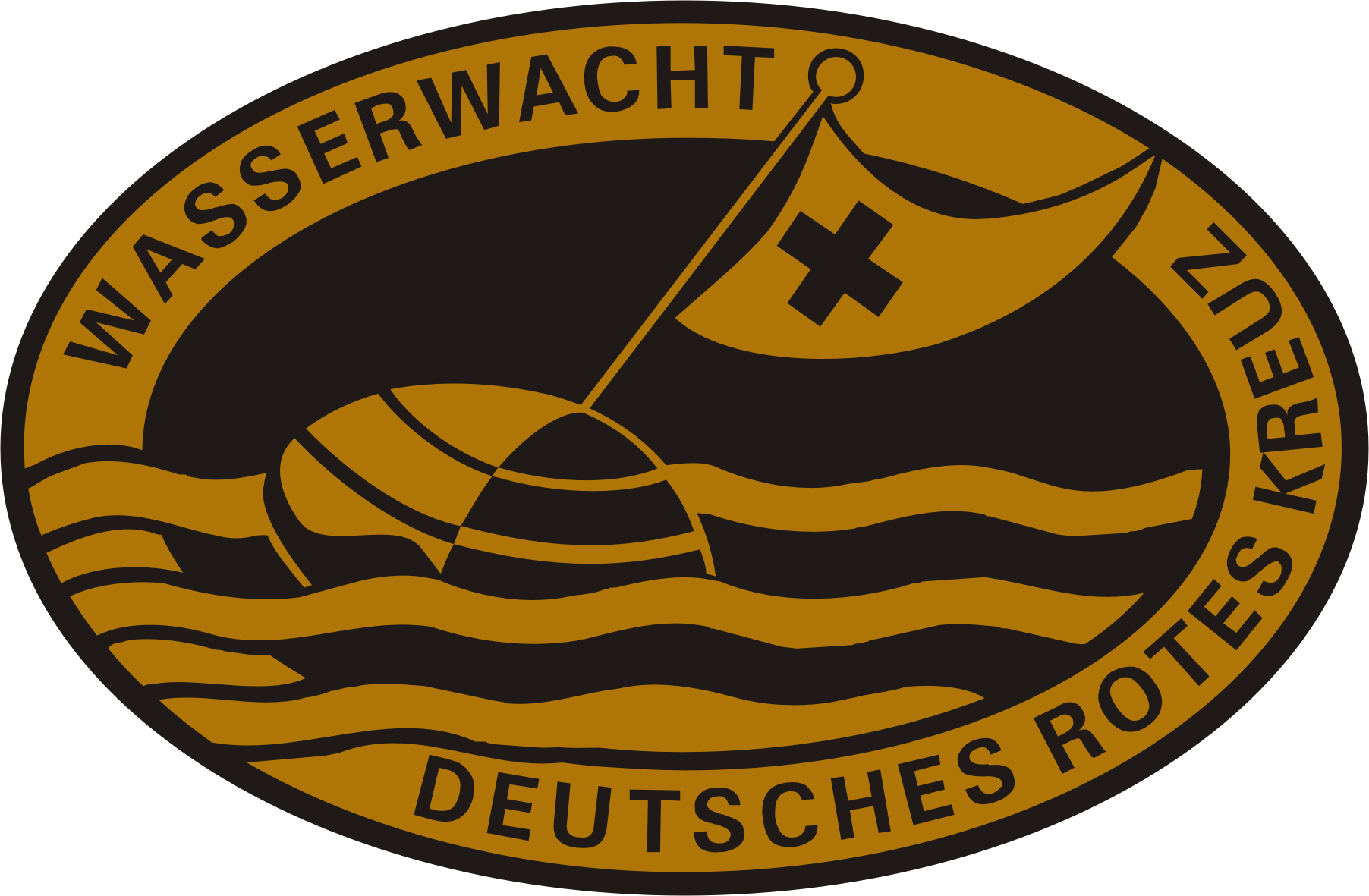 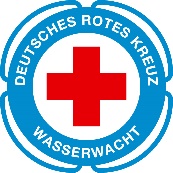 Prüfungskarte BronzeDer Bewerber muss mind.12 Jahre alt seinVor- und Zuname:			Geb.-Ort:		Straße / Nr.:			geb. am:		PLZ / Wohnort:				Telefon/E-Mail:		Erklärung des Bewerbers und  - bei Minderjährigen – zusätzlich	Bei Wiederholung „W“ einsetzen (bei des gesetzlichen Vertreters.	5./10./15. Wdh. mit entsprechender Zahl)Ich erkenne die Prüfungsordnung und Ausbildungsbestimmungen für das	Deutsche Rettungsschwimmabzeichen Bronze der Wasserwacht an.		den:			Bewerber:  		Ich bin einverstanden, dass mein Sohn / meine Tochter	Stempel der zuständigen Stelle:das Deutsche Rettungsschwimmabzeichen Bronze der Wasserwacht erwirbt.		den:		gesetzlicher Vertreter:		Der Bewerber hat vom			bis			an einem Lehrgang der Wasserwacht regelmäßig teilgenommen und nachstehende Leistungen gemäß Ausbildungs- und Prüfungsvorschrift (DRSA Bronze) erfüllt:Leistungen siehe AV/PV-WW	Leistungen bestanden am	Unterschrift Prüfer1.	Gefahren am und im Wasser2.	Hilfe bei Bade-, Boots- und Eisunfällen (Selbst- und Fremdrettung)3.	Vermeidung von Umklammerungen4.	Atmung und Blutkreislauf5.	Hilfe bei Verletzungen und Ertrinkungsunfällen, Hitze- und Kälteschäden6.	Aufgaben der ausbildenden Wasserrettungsorganisationen7.	200m Schwimmen in höchstens 10 min., davon 100m in Bauchlage und 	100m in Rückenlage mit Grätschschwung ohne Armtätigkeit8.	100m Schwimmen in Kleidung in höchstens 4 min., anschl. im Wasser entkleiden.9.	3 verschiedene Sprünge aus etwas 1m Höhe (z.B. Abrenner, Kopf-, 	Paket-, Start-, oder Fußsprung)10.	15m Streckentauchen11.	2x Tieftauchen von der Wasserfläche, 1x kopf- und 1x fußwärts, innerhalb	3 min. mit zweimaligem Heraufholen eines 5 kg- Tauchringes oder 	gleichartigen Gegenstandes (Wassertiefe zwischen 2 und 3m)12.	50m Transportschwimmen: Schieben oder Ziehen13.	Fertigkeiten zur Vermeidung von Umklammerungen sowie zur Befreiung 	aus 	- Halsumklammerung von hinten	- Halswürgegriff von hinten14.	50m Schleppen; 25m der Strecke mit Kopf- od. Achselgriff und 	25m mit dem Standard/Fesselschleppgriff15.	Kombinierte Übung, die ohne Pause in der angegebenen Reihenfolge 	zu erfüllen ist. 20m Anschwimmen in Bauchlage, etwa auf halber Strecke abtauchen auf 2-3m Wassertiefe und Heraufholen eines 5 kg schweren Tauchringes	oder eines gleichartigen Gegenstandes, diesen anschließend wieder fallen 	lassen und das Schwimmen fortsetzen. 20m Schleppen eines Partners16.	Demonstration des Anlandbringens17.	3 min. Vorführung der Wiederbelebung (HLW)Der für die Prüfung verantwortliche Ausbilder Rettungsschwimmen bestätigt durch Unterschrift, dass er gemäß Prüfungsordnung und Ausführungsbestimmungen ausgebildet und geprüft hat. Der Prüfling hat alle Leistungen erfolgreich abgelegt.Name/Anschrift des Ausbilders	Nr. des LS	Unterschrift des Ausbilders